All residents of Boxley Parishare invited to attend theANNUAL MEETING OF THE PARISH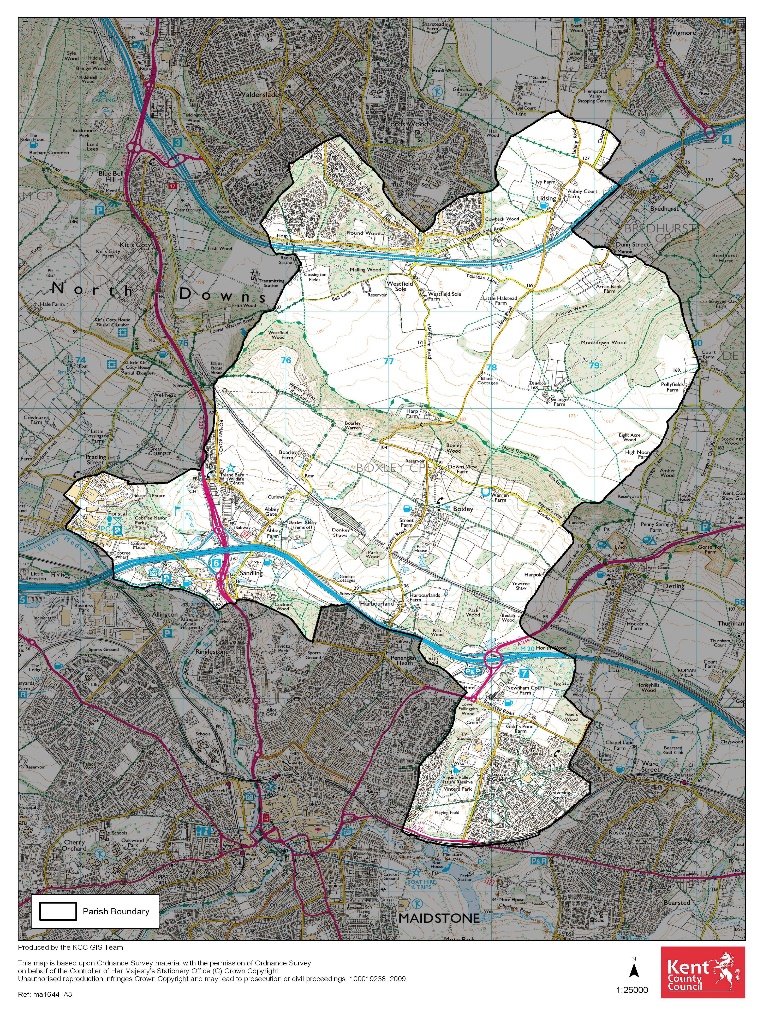 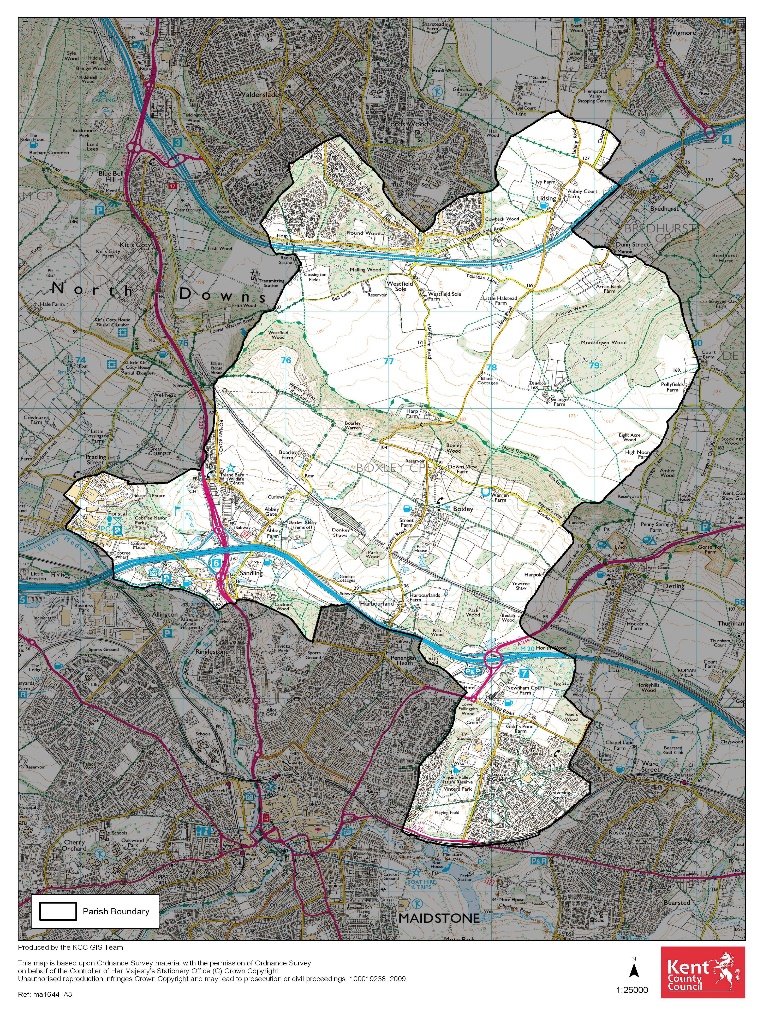 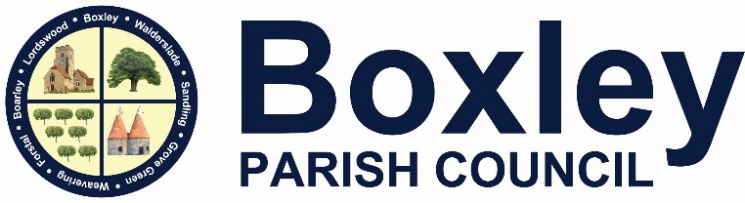 www.boxleyparishcouncil.org.uk